Australian Capital TerritoryPublic Roads (Molonglo Valley District) Closure Declaration 2021R3/21Notifiable instrument NI2021-54made under thePublic Roads Act 1902, s 20 (Closing of roads)1	Name of instrumentThis instrument is the Public Roads (Molonglo Valley District) Closure Declaration 2021.2	CommencementThis instrument commences on the day after its notification day.3	Closure of road reserveI declare the part of Coppins Crossing Road and part of John Gorton Drive road reserve, indicated in the schedule by grey shading, to be closed.Jeffrey BrownDelegate of the Minister for Planning and Land Management 3 February 2021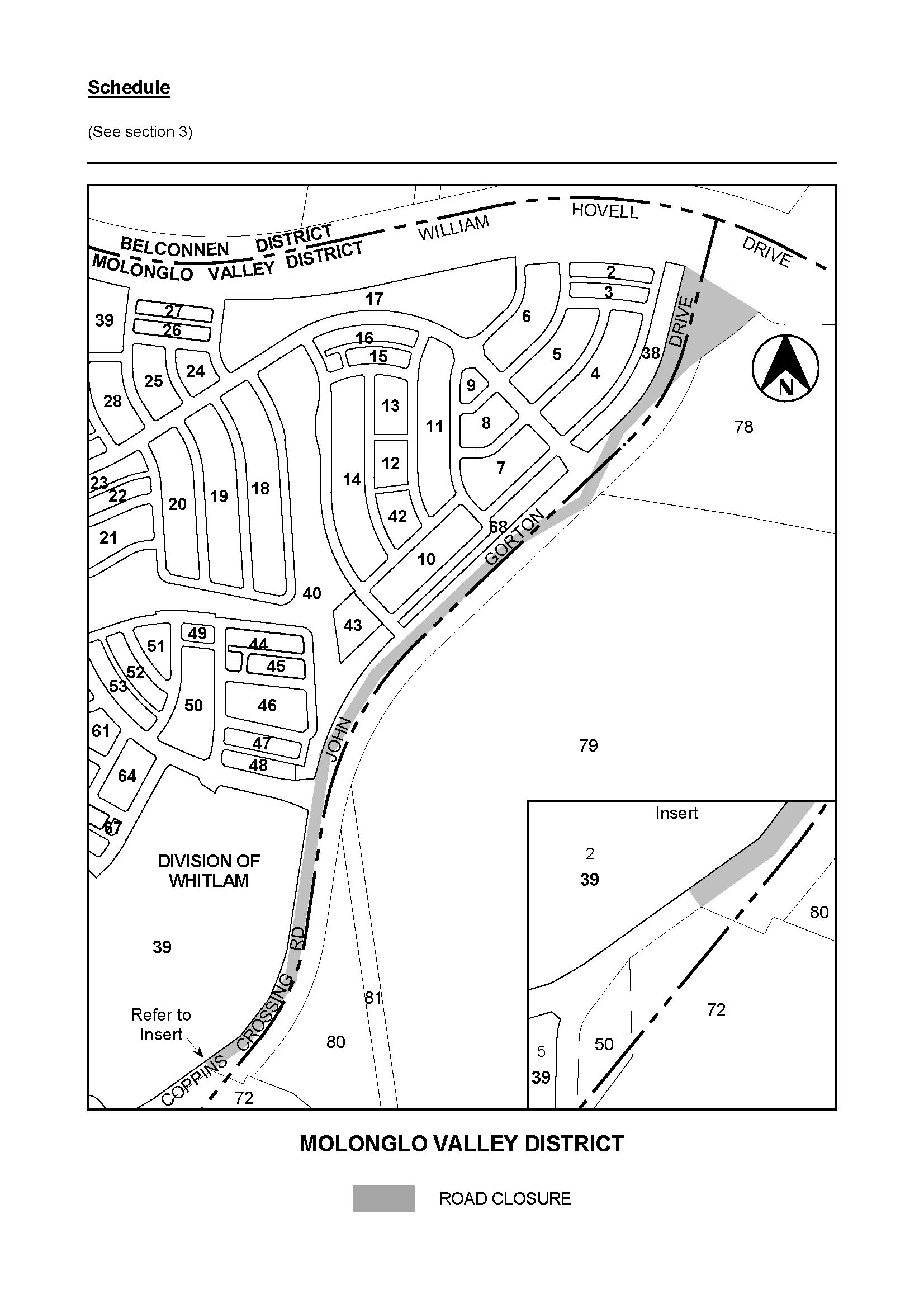 